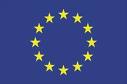 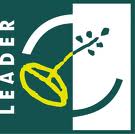 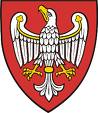 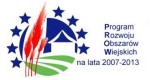 ¯¯¯¯¯¯¯¯¯¯¯¯¯¯¯¯¯¯¯¯¯¯¯¯¯¯¯¯¯¯¯¯¯¯¯¯¯¯¯¯¯¯¯¯¯¯¯¯¯¯¯¯¯¯¯¯¯¯¯¯¯¯¯¯¯¯¯¯Tytuł operacji:Zagospodarowanie przestrzeni publicznej w Jabłonowie – remont, wyposażenie świetlicy i zagospodarowanie otoczenia Numer wniosku:DN/OW/1/2010Kwota dofinansowania:339 771,00Realizacja wskaźnika z LSR:Opis operacji:Remont, wyposażenie świetlicy i zagospodarowanie przyległych terenów w miejscowości Jabłonowo wpłynęło na rozwój infrastruktury społeczno-kulturalnej. Poprawiło to jakość życia i zaspokoiło potrzeby społeczne i kulturalne mieszkańców miejscowości Jabłonowo. Projekt obejmował kupno: zestawu komputerowego, biurek do komputera, telewizora, konsoli play station 3 wraz z grami, stołu do tenisa stołowego, chusty integracyjnej, gier planszowych, piłek do piłki nożnej, siatkówki oraz koszykówki, postawienie siatki do siatkówki, zakup sprzętu nagłośniającego, dresów, oświetlenia parowego i wielu innych przydatnych sprzętów.STOWARZYSZENIE DOLINA NOTECI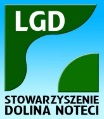 ul. Notecka 2864-800 Chodzież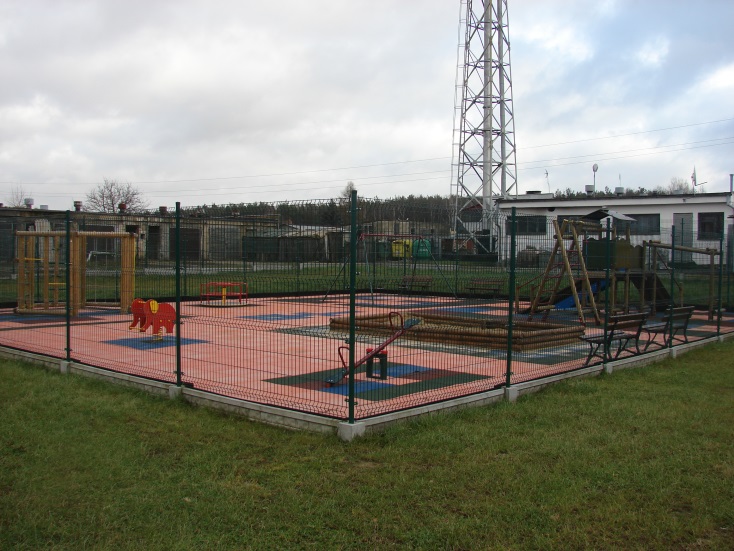 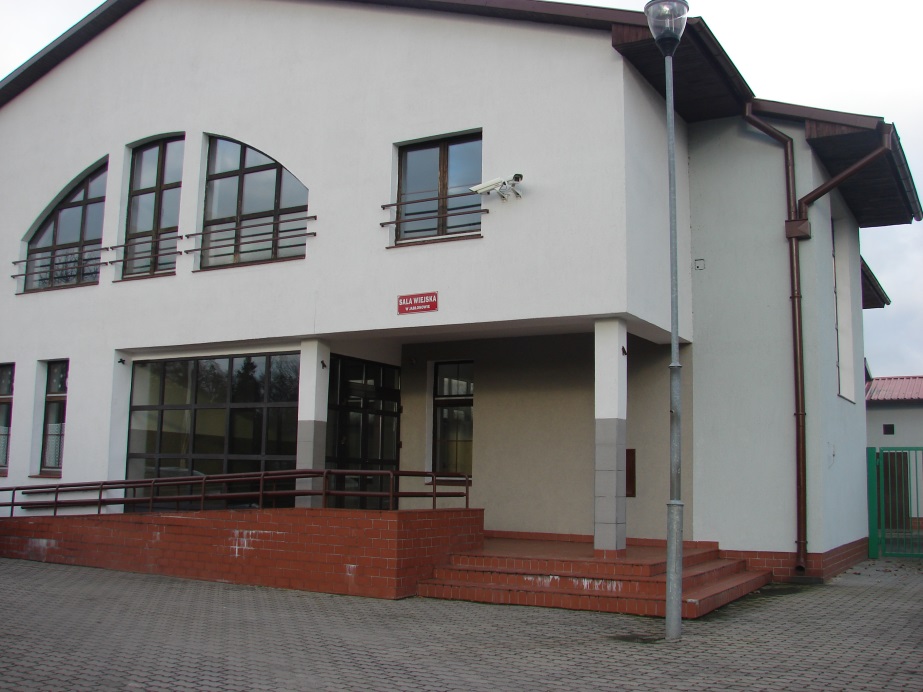 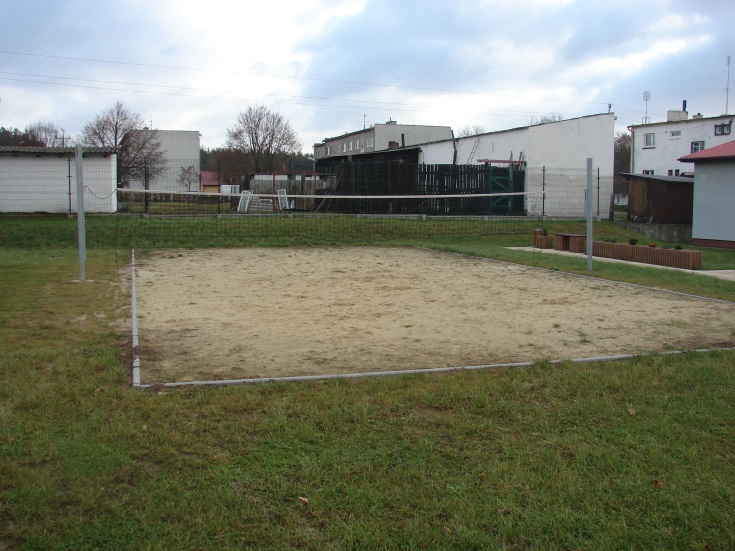 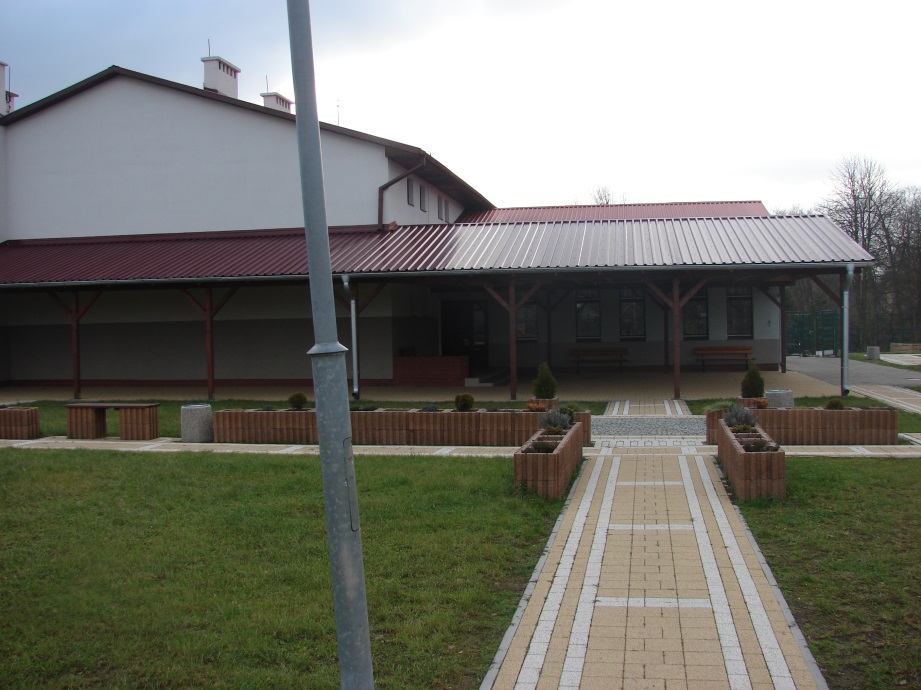 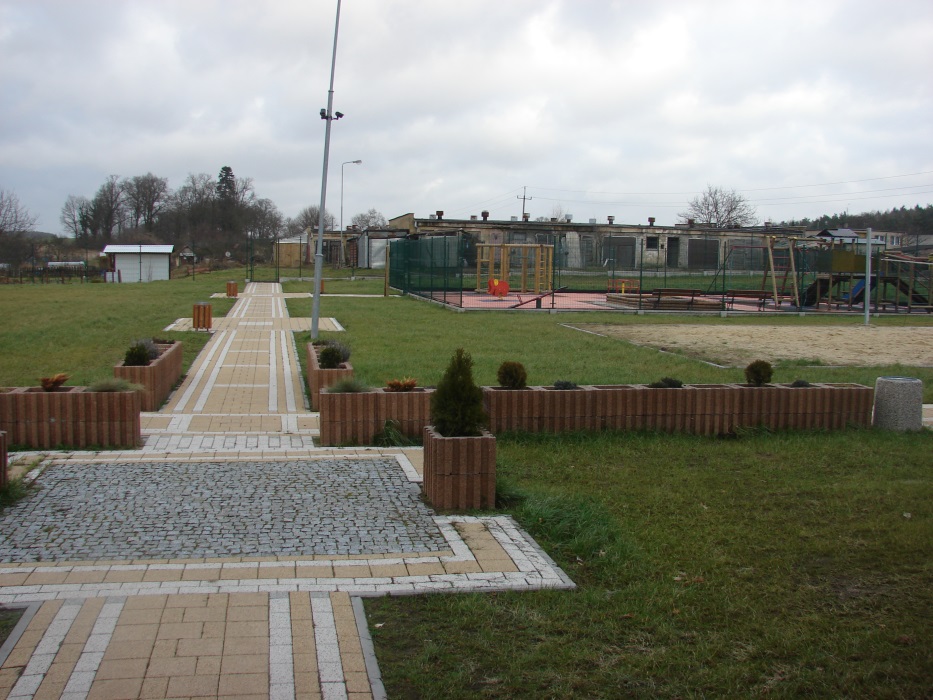 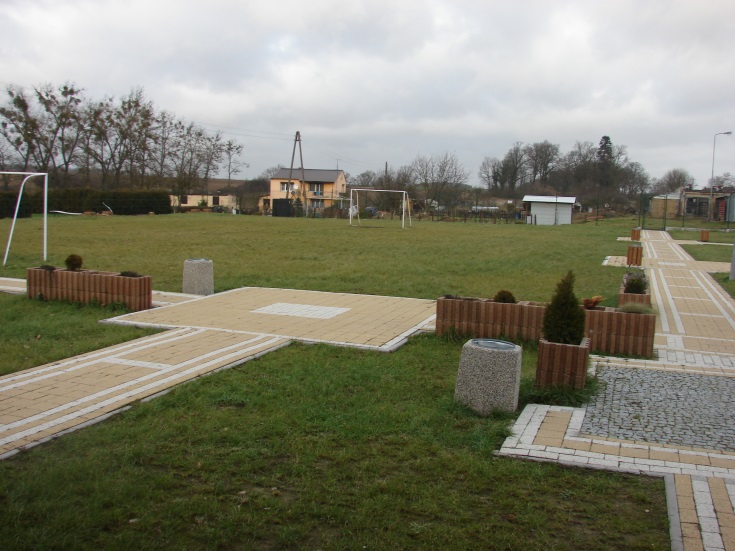 